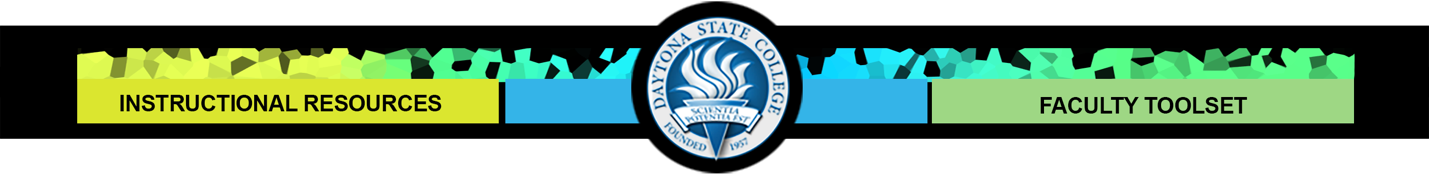 OutlineVisual (on screen video, PowerPoint, etc.)Audio (narration, music, etc.)Scene 1: IntroductionScene 2: [Insert your content title]Scene 3: [Insert your content title]Scene 4: [Insert your content title]Scene 5: [Insert your content title]Scene 6:  Closing